Detekcia tváre s Pocket CodeNázov aktivity:                                     Detekcia tváre s Pocket CodeCieľová skupina: 7. ročník ZŠČas:30 minCiele:Žiak dokáže vytvoriť program, ktorý detekuje ľudskú tvár.Príprava, učebné pomôcky:Súprava Phiro Pro; mobilná aplikácia Pocket CodePriebeh aktivity:Naprogramuj robota tak, aby sa pohyboval dopredu, pokiaľ zaznamená ľudskú tvár. Ak ju však nezaznamená, robot bude stáť. Potrebuješ použiť aj cyklus?Žiak pracuje s podmienkami a nekonečným cyklom. Výsledný program by mal vyzerať podobne ako tento: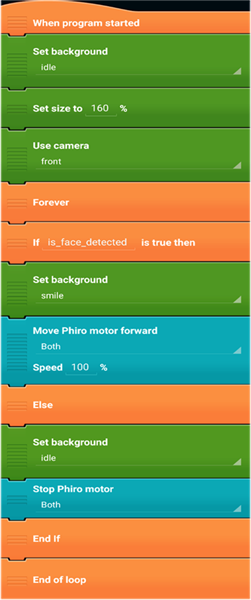 Obrázok 5 Ukážka programu [2]